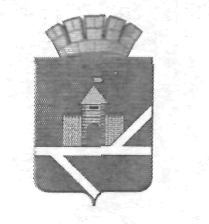 РАСПОРЯЖЕНИЕ
АДМИНИСТРАЦИИ ПЫШМИНСКОГО ГОРОДСКОГО ОКРУГА______________________________________________________________________19.10.2020                                                              № 816                                                 пгт.ПышмаО внесении изменений в распоряжение  администрации Пышминского городского округа от 16.07.2020 №586 «О проведении аттестации руководителей муниципальных унитарных предприятий  Пышминского городского округа»1.  Внести следующие изменения  в распоряжение  администрации Пышминского городского округа от 16.07.2020 №586 «О проведении аттестации муниципальных  служащих, замещающих должности муниципальной службы в администрации Пышминского городского округа», с изменениями, внесенными распоряжением администрации Пышминского городского округа от 03.09.2020 №722,  (далее – распоряжение):1) в подпункте 1 пункта 3 исключить слова «тестирование,»;2)   приложение №3 к распоряжению  изложить в новой редакции (прилагается).Глава  Пышминского городского округа                                                                                          В.В. СоколовГрафик проведения аттестации руководителей муниципальных унитарных предприятий  Пышминского городского округа».Приложениек распоряжению администрации Пышминского городского округа от 19.10.2020 № 816«Приложение №3к распоряжению администрации Пышминского городского округа от 16.07.2020 №586№ п/пФИО лица, подлежащего аттестацииДолжностьДата, время и местопроведения аттестацииДата, до которой должен быть предоставлен в аттестационную комиссию отзыв на аттестуемогоФИО должностного  лица, ответственного за  представление  отзыва в аттестационную комиссиюДата ознакомления аттестуемого с графиком, подпись1.Соловьев Владимир БорисовичИ.о. директора МУП «Пышминское АТП»28 октября 2020  года, 10.00 часов -собеседование (кабинет главы Пышминского городского округа)20 октября 2020 годаОбоскалов А.А., заместитель главы администрации Пышминского городского округа по ЖКХ 2.Кочкин Владимир АлександровичИ.о. директора МУП «Аварийно-восстановительная служба»28 октября 2020  года, 10.30 часов - собеседование (кабинет главы Пышминского городского округа)20 октября 2020 годаОбоскалов А.А., заместитель главы администрации Пышминского городского округа по ЖКХ3.Чистяков Владимир ВладиславовичДиректор МУП ЖКХ «Трифоновское»28 октября 2020  года, 11.00 часов - собеседование (кабинет главы Пышминского городского округа)20 октября 2020 годаОбоскалов А.А., заместитель главы администрации Пышминского городского округа по ЖКХ